chapitre 6 La Friday Night Fever; exercice à trouSalut Benjamin,Comment___________-tu? Moi, je passe un séjour formidable ici à Paris chez Julie, ma corrès qui __________________à Paris._____________soir on a fait quelque chose de très sympa : du roller dans le centre de Paris___________________trois heures. On est parti à dix heures et quart de la gare Montparnasse avec des milliers de patineurs. Pas_________________de guide ! Devant nous, des voitures de police,  des motards et______________des policiers à roller. On a bien roulé, surtout sur le Boulevard Saint Michel qui___________________un peu. Sur le pont Saint Michel, un gars avec une sono énorme sur le__________est tombé juste devant Julie. Elle a fait un___________magnifique pour éviter la collision.On a_______________________la Seine et on est_______________à l’île de la Cité. Que c’est beau ce quartier ! Tu sais bien que c’est ici que se trouve Notre-Dame ? Rue de Rivoli, on a tourné à gauche et on a passé le Louvre, le_________________des Tuileries et l’Opéra, le Boulevard Haussmann. J’__________________qu’on va retourner dans ces quartiers aujourd’hui pour faire du shopping aux Galeries Lafayette. On est allé très vite : les Champs-Elysées, Place de l’Étoile et l’Arc de Triomphe. Soudain, je suis___________________et un mec pas mal s’est arrêté pour me donner un coup de main. Rien de grave, mais j’ai vraiment aimé la pause au jardin du Trocadéro. Le mec et son copain sont___________________manger leur pique-nique avec nous. Très sympa ! Après la pause, on a traversé le pont d’Iéna. Devant nous, la tour Eiffel – illuminée. Que c’était joli !Un peu avant une heure du__________________, on est retourné à Montparnasse. J’étais crevée. Mais quelle façon géniale de visiter Paris – en__________________nuit, gratuitement et avec des gens de notre âge ! Viens à Paris – apporte tes rollers.Bisous, Samira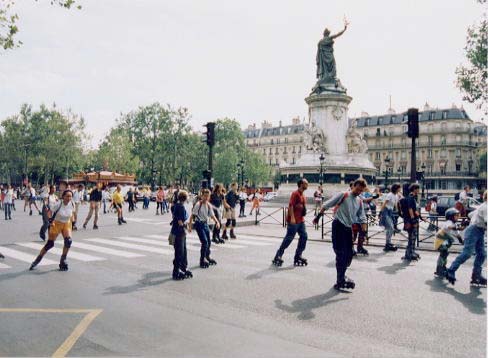 